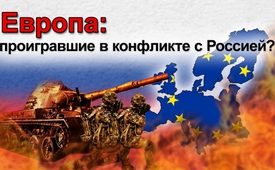 Европа: проигравшие в конфликте с Россией?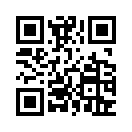 Западные СМИ десятилетиями твердили, что российская армия как технически, так и в плане личного состава развита намного слабее, чем войска НАТО. Военные события последнего времени говорят, пожалуй, о другом.Западные СМИ десятилетиями твердили, что российская армия как технически, так и в плане личного состава развита намного слабее, чем войска НАТО. Военные события последнего времени говорят, пожалуй, о другом. Экипажу ультрасовременного эсминца «USS Donald Cook» 12.04.2014 пришлось увидеть полный выход из строя всей своей электронной системы защиты. Это случилось в то время, когда корабль во время крымского кризиса довольно таки близко подошёл к побережью полуострова. Российский бомбардировщик «СУ-24» вызвал это пролетая над эсминцем. В кризисной ситуации корабль беспомощно оказался бы в руках русских. Ещё одна электромагнитная система защиты была применена русскими войсками в Сирии. Независимая пресса сообщала о 600-километровом электромагнитном «куполе». В зоне покрытия этого «купола» произошли не только выход из строя системы GPS, радаров и прочих электронных систем, но стала невозможной даже и радиосвязь между военными силами США и их союзниками. Таким образом использование самолётов, беспилотников и крылатых ракет было исключенно.

Почему же тогда НАТО и дальше провоцирует российское правительство? Почему европейские партнёры НАТО должны быть непременно втянуты в войну, в которой будут только проигравшие?от uw./gh.Источники:http://noch.info/2015/11/nato-eine-riesige-radioelektronische-blase-in-syrien-erlaubt-uns-nicht-zu-fliegen/
| http://de.sputniknews.com/meinungen/%2020140421/268324381/Russische-Su-24-legt-amerikanischen-Zerstrer-lahm.htmlМожет быть вас тоже интересует:#Krym - Крым - www.kla.tv/KrymKla.TV – Другие новости ... свободные – независимые – без цензуры ...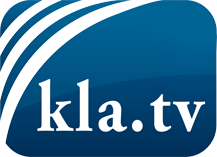 О чем СМИ не должны молчать ...Мало слышанное от народа, для народа...регулярные новости на www.kla.tv/ruОставайтесь с нами!Бесплатную рассылку новостей по электронной почте
Вы можете получить по ссылке www.kla.tv/abo-ruИнструкция по безопасности:Несогласные голоса, к сожалению, все снова подвергаются цензуре и подавлению. До тех пор, пока мы не будем сообщать в соответствии с интересами и идеологией системной прессы, мы всегда должны ожидать, что будут искать предлоги, чтобы заблокировать или навредить Kla.TV.Поэтому объединитесь сегодня в сеть независимо от интернета!
Нажмите здесь: www.kla.tv/vernetzung&lang=ruЛицензия:    Creative Commons License с указанием названия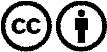 Распространение и переработка желательно с указанием названия! При этом материал не может быть представлен вне контекста. Учреждения, финансируемые за счет государственных средств, не могут пользоваться ими без консультации. Нарушения могут преследоваться по закону.